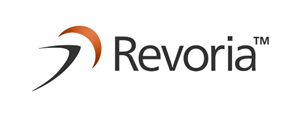 27 de marzo de 2024La gama Revoria de Fujifilm sigue evolucionandoFujifilm presentará en drupa 2024 las últimas novedades y desarrollos de la gama que está transformando los negocios de los clientesEl Grupo Fujifilm lanzó por primera vez la marca «Revoria» en julio de 2021 con dos modelos: la Revoria Press PC1120, impresora en color de producción de gama alta para el mercado profesional de gama alta, y la Revoria Press Serie E1, impresora monocromo de producción que da soporte a los negocios de impresión bajo demanda de profesionales a oficinas. Desde entonces, Fujifilm ha estado trabajando para desarrollar y ampliar la gama de productos Revoria.Revoria demuestra el compromiso y la determinación de Fujifilm para transformar el negocio de la impresión de producción, ser pionera en nuevos territorios y crear un valor sin precedentes para los clientes. Fujifilm sigue trabajando para ayudar a los clientes a afrontar el reto de la transformación digital.En particular, la Revoria Press PC1120 ha recibido un amplio reconocimiento en el mercado, como ganar el premio «Buyers Lab (BLI) 2022 PRO Award» en la categoría de dispositivos CMYK+ de alto volumen, de Keypoint Intelligence, una institución de evaluación independiente para empresas que utilizan equipos de impresión en los Estados Unidos. Revoria ha aumentado constantemente su presencia gracias a su alta calidad de imagen, su productividad y el valor añadido que aportan los colores especiales. Fujifilm se enorgullece de haber sido líder mundial en tecnología de tóner seco para el mercado de la impresión de producción.En drupa 2024, el Grupo Fujifilm mostrará su avanzada gama de productos Revoria Press, centrada en la Revoria Press PC1120, para contribuir aún más a las operaciones de impresión de los clientes. También estará presente la Revoria Press GC12500, la primera impresora del mundo que amplía el tamaño máximo del papel hasta el tamaño B2XL (750 × 662 mm), lo que permite imprimir hasta 6 pósteres A4 y aplicaciones de gran formato. Además, en la feria se presentarán dos nuevos modelos de gama media, para una amplia gama de clientes, equipados con tecnología de colores especiales.En el estand del Grupo Fujifilm en drupa, además de las novedades mencionadas, Fujifilm también presentará nuevas opciones y demostraciones técnicas para ampliar el potencial del tóner seco mediante aplicaciones de impresión digital. Estas opciones incluyen nuevos colores especiales que contribuyen a ampliar la gama cromática, y un plegador de folletos en línea que ayuda a resolver los retos del aumento de los costes laborales y la contratación de operarios. Fujifilm también demostrará el primer tóner funcional del mundo con propiedades adhesivas, el «tóner adhesivo a presión», junto con una línea de producción automatizada, que se exhibirá por primera vez en Europa. Esperamos su visita.FINA proposito di FUJIFILM Corporation	       FUJIFILM Corporation è una delle principali società operative di FUJIFILM Holdings. Dalla sua fondazione nel 1934, l'azienda ha costruito un patrimonio di tecnologie avanzate nel campo della elaborazione delle immagini fotografiche, e in linea con i suoi sforzi per diventare una società di assistenza sanitaria completa, Fujifilm applica tali tecnologie per la prevenzione, diagnosi e trattamento delle malattie in campo medico e Life Science. Fujifilm sta inoltre espandendo la crescita del business dei materiali ad alta tecnologia, compresi i materiali per schermi piatti, per i sistemi di grafica e dispositivi ottici.        A proposito di FUJIFILM Graphic Communications Division        FUJIFILM Graphic Communications Division è un partner stabile e di lungo termine, concentrato sulla realizzazione di soluzioni di stampa di elevata qualità e tecnicamente avanzate che consentano agli stampatori di sviluppare un vantaggio competitivo e di far crescere le loro aziende. La stabilità finanziaria della società, gli elevati investimenti in R&D consentono a Fujifilm di sviluppare tecnologie proprietarie per la stampa di eccellenza. Queste includono soluzioni per la pre-stampa, la stampa offset, la stampa di grande formato e la stampa digitale, così come software per la gestione del flusso di lavoro. Fujifilm è impegnata a minimizzare l'impatto ambientale dei propri prodotti e delle lavorazioni, operando in modo proattivo nella tutela ambientale, sforzandosi di divulgare il rispetto dell’ambiente presso i propri clienti. Per ulteriori informazioni consultate il sito: fujifilmprint.eu oppure youtube.com/FujifilmGSEurope; seguiteci su @FujifilmPrint       Per ulteriori informazioni:       Daniel Porter       AD Communications	       E: dporter@adcomms.co.uk       Tel: +44 (0)1372 464470       